UNDERGRADUATE CURRICULUM COMMITTEE (UCC)
PROPOSAL FORM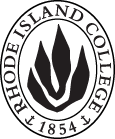 Cover page	scroll over blue text to see further important instructions: please read.N.B. DO NOT USE HIGHLIGHT, please DELETE THE WORDS THAT DO NOT APPLY TO YOUR PROPOSALALL numbers in section (A) need to be completed, including the impact ones.D. SignaturesChanges that affect General Education in any way MUST be approved by ALL Deans and COGE Chair.Changes that directly impact more than one department/program MUST have the signatures of all relevant department chairs, program directors, and relevant dean (e.g. when creating/revising a program using courses from other departments/programs). Check UCC manual 4.2 for further guidelines on whether the signatures need to be approval or acknowledgement.Proposals that do not have appropriate approval signatures will not be considered. Type in name of person signing and their position/affiliation.Send electronic files of this proposal and accompanying catalog copy to curriculum@ric.edu and a printed or electronic signature copy of this form to the current Chair of UCC. Check UCC website for due dates.D.1. Approvals:   required from programs/departments/deans who originate the proposal.  may include multiple departments, e.g., for joint/interdisciplinary prposals. D.2. Acknowledgements: REQUIRED from OTHER PROGRAMS/DEPARTMENTS IMPACTED BY THE PROPOSAL. SIGNATURE DOES NOT INDICATE APPROVAL, ONLY AWARENESS THAT THE PROPOSAL IS BEING SUBMITTED.  CONCERNS SHOULD BE BROUGHT TO THE UCC COMMITTEE MEETING FOR DISCUSSIONA.1. Course or programMGT 424 Employee relations and performance managementMGT 424 Employee relations and performance managementMGT 424 Employee relations and performance managementMGT 424 Employee relations and performance managementReplacing A.2. Proposal typeCourse:  Deletion Course:  Deletion Course:  Deletion Course:  Deletion A.3. OriginatorJulie UrdaHome departmentManagement & MarketingManagement & MarketingManagement & MarketingA.4. Context and Rationale The Management and Marketing department is updating its Human Resource Management (HRM) concentration to bring it in line with the rest of the management concentrations, which were updated last year. We would like to develop a program according to the Society of Human Resource Management standards for an undergraduate curriculum in HRM. To do so, while also remaining within College and Department program demands, means deleting several courses from the previous HRM concentration.The topics covered in MGT 424 can be easily dispersed throughout the remaining three courses in the program. Those courses will be moving from three to four credits, with the additional credit hour being dedicated to covering the additional material incorporated from MGT 424.The deletion of MGT 424 will allow Management and Marketing to streamline the HRM concentration without losing any content.The Management and Marketing department is updating its Human Resource Management (HRM) concentration to bring it in line with the rest of the management concentrations, which were updated last year. We would like to develop a program according to the Society of Human Resource Management standards for an undergraduate curriculum in HRM. To do so, while also remaining within College and Department program demands, means deleting several courses from the previous HRM concentration.The topics covered in MGT 424 can be easily dispersed throughout the remaining three courses in the program. Those courses will be moving from three to four credits, with the additional credit hour being dedicated to covering the additional material incorporated from MGT 424.The deletion of MGT 424 will allow Management and Marketing to streamline the HRM concentration without losing any content.The Management and Marketing department is updating its Human Resource Management (HRM) concentration to bring it in line with the rest of the management concentrations, which were updated last year. We would like to develop a program according to the Society of Human Resource Management standards for an undergraduate curriculum in HRM. To do so, while also remaining within College and Department program demands, means deleting several courses from the previous HRM concentration.The topics covered in MGT 424 can be easily dispersed throughout the remaining three courses in the program. Those courses will be moving from three to four credits, with the additional credit hour being dedicated to covering the additional material incorporated from MGT 424.The deletion of MGT 424 will allow Management and Marketing to streamline the HRM concentration without losing any content.The Management and Marketing department is updating its Human Resource Management (HRM) concentration to bring it in line with the rest of the management concentrations, which were updated last year. We would like to develop a program according to the Society of Human Resource Management standards for an undergraduate curriculum in HRM. To do so, while also remaining within College and Department program demands, means deleting several courses from the previous HRM concentration.The topics covered in MGT 424 can be easily dispersed throughout the remaining three courses in the program. Those courses will be moving from three to four credits, with the additional credit hour being dedicated to covering the additional material incorporated from MGT 424.The deletion of MGT 424 will allow Management and Marketing to streamline the HRM concentration without losing any content.The Management and Marketing department is updating its Human Resource Management (HRM) concentration to bring it in line with the rest of the management concentrations, which were updated last year. We would like to develop a program according to the Society of Human Resource Management standards for an undergraduate curriculum in HRM. To do so, while also remaining within College and Department program demands, means deleting several courses from the previous HRM concentration.The topics covered in MGT 424 can be easily dispersed throughout the remaining three courses in the program. Those courses will be moving from three to four credits, with the additional credit hour being dedicated to covering the additional material incorporated from MGT 424.The deletion of MGT 424 will allow Management and Marketing to streamline the HRM concentration without losing any content.A.5. Student impactStudents will not lose any content but will be better served by having a more current and competitive HRM program.Students will not lose any content but will be better served by having a more current and competitive HRM program.Students will not lose any content but will be better served by having a more current and competitive HRM program.Students will not lose any content but will be better served by having a more current and competitive HRM program.Students will not lose any content but will be better served by having a more current and competitive HRM program.A.6. Impact on other programs Healthcare Administration will lose this restricted elective option, but we are creating another course they can use in its stead.Healthcare Administration will lose this restricted elective option, but we are creating another course they can use in its stead.Healthcare Administration will lose this restricted elective option, but we are creating another course they can use in its stead.Healthcare Administration will lose this restricted elective option, but we are creating another course they can use in its stead.Healthcare Administration will lose this restricted elective option, but we are creating another course they can use in its stead.A.7. Resource impactFaculty PT & FT: nonenonenonenoneA.7. Resource impactLibrarynonenonenonenoneA.7. Resource impactTechnologynonenonenonenoneA.7. Resource impactFacilities:nonenonenonenoneA.8. Semester effectiveFall 2020 A.9.  A.9. A.10. INSTRUCTIONS FOR CATALOG COPY:  This single file copy must include ALL relevant pages from the college catalog, and show how the catalog will be revised.  (1) Go to the “Forms and Information” page on the UCC website. Scroll down until you see the Word files for the current catalog. (2) Download ALL catalog sections relevant for this proposal, including course descriptions and/or other affected programs.  (3) Place ALL relevant catalog copy into a single file. Put page breaks between sections and delete any catalog pages not relevant for this proposal. (4) Using the track changes function, revise the catalog pages to demonstrate what the information should look like in next year’s catalog.  (5) Check the revised catalog pages against the proposal form, especially making sure that program totals are correct if adding/deleting course credits. If new copy, indicate where it should go in the catalog. If making related proposals a single catalog copy that includes all is acceptable. Send as a separate file along with this form.A.10. INSTRUCTIONS FOR CATALOG COPY:  This single file copy must include ALL relevant pages from the college catalog, and show how the catalog will be revised.  (1) Go to the “Forms and Information” page on the UCC website. Scroll down until you see the Word files for the current catalog. (2) Download ALL catalog sections relevant for this proposal, including course descriptions and/or other affected programs.  (3) Place ALL relevant catalog copy into a single file. Put page breaks between sections and delete any catalog pages not relevant for this proposal. (4) Using the track changes function, revise the catalog pages to demonstrate what the information should look like in next year’s catalog.  (5) Check the revised catalog pages against the proposal form, especially making sure that program totals are correct if adding/deleting course credits. If new copy, indicate where it should go in the catalog. If making related proposals a single catalog copy that includes all is acceptable. Send as a separate file along with this form.A.10. INSTRUCTIONS FOR CATALOG COPY:  This single file copy must include ALL relevant pages from the college catalog, and show how the catalog will be revised.  (1) Go to the “Forms and Information” page on the UCC website. Scroll down until you see the Word files for the current catalog. (2) Download ALL catalog sections relevant for this proposal, including course descriptions and/or other affected programs.  (3) Place ALL relevant catalog copy into a single file. Put page breaks between sections and delete any catalog pages not relevant for this proposal. (4) Using the track changes function, revise the catalog pages to demonstrate what the information should look like in next year’s catalog.  (5) Check the revised catalog pages against the proposal form, especially making sure that program totals are correct if adding/deleting course credits. If new copy, indicate where it should go in the catalog. If making related proposals a single catalog copy that includes all is acceptable. Send as a separate file along with this form.A.10. INSTRUCTIONS FOR CATALOG COPY:  This single file copy must include ALL relevant pages from the college catalog, and show how the catalog will be revised.  (1) Go to the “Forms and Information” page on the UCC website. Scroll down until you see the Word files for the current catalog. (2) Download ALL catalog sections relevant for this proposal, including course descriptions and/or other affected programs.  (3) Place ALL relevant catalog copy into a single file. Put page breaks between sections and delete any catalog pages not relevant for this proposal. (4) Using the track changes function, revise the catalog pages to demonstrate what the information should look like in next year’s catalog.  (5) Check the revised catalog pages against the proposal form, especially making sure that program totals are correct if adding/deleting course credits. If new copy, indicate where it should go in the catalog. If making related proposals a single catalog copy that includes all is acceptable. Send as a separate file along with this form.A.10. INSTRUCTIONS FOR CATALOG COPY:  This single file copy must include ALL relevant pages from the college catalog, and show how the catalog will be revised.  (1) Go to the “Forms and Information” page on the UCC website. Scroll down until you see the Word files for the current catalog. (2) Download ALL catalog sections relevant for this proposal, including course descriptions and/or other affected programs.  (3) Place ALL relevant catalog copy into a single file. Put page breaks between sections and delete any catalog pages not relevant for this proposal. (4) Using the track changes function, revise the catalog pages to demonstrate what the information should look like in next year’s catalog.  (5) Check the revised catalog pages against the proposal form, especially making sure that program totals are correct if adding/deleting course credits. If new copy, indicate where it should go in the catalog. If making related proposals a single catalog copy that includes all is acceptable. Send as a separate file along with this form.A.10. INSTRUCTIONS FOR CATALOG COPY:  This single file copy must include ALL relevant pages from the college catalog, and show how the catalog will be revised.  (1) Go to the “Forms and Information” page on the UCC website. Scroll down until you see the Word files for the current catalog. (2) Download ALL catalog sections relevant for this proposal, including course descriptions and/or other affected programs.  (3) Place ALL relevant catalog copy into a single file. Put page breaks between sections and delete any catalog pages not relevant for this proposal. (4) Using the track changes function, revise the catalog pages to demonstrate what the information should look like in next year’s catalog.  (5) Check the revised catalog pages against the proposal form, especially making sure that program totals are correct if adding/deleting course credits. If new copy, indicate where it should go in the catalog. If making related proposals a single catalog copy that includes all is acceptable. Send as a separate file along with this form.NamePosition/affiliationSignatureDateJeffrey MelloDean of School of Business Constance MilbourneChair of Management & MarketingNamePosition/affiliationSignatureDateMarianne RaimondoDirector, Healthcare Administration program